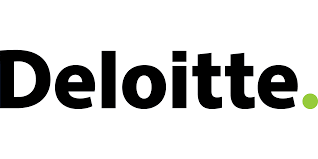 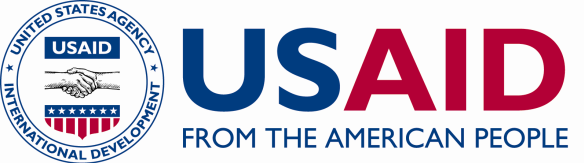 يتم إعداد هذه الدعوة للمشاريع من قبل:Deloitte Conseil Marocبرنامج التنمية الاجتماعية والاقتصادية الشاملة لمنطقة مراكش وآسفيالعنوان:لا مارينا، الدار البيضاء، المبنى C/Ivoire III،شارع محمد بن عبد الله – المغربقائمة المحتويات1.	تقديم…………………………………………..	32.	توجيهات عامة لمقدمي الطلبات……………………………………………………………...	43.	تقديم البرنامج…………….	64.	الشراكة مع المجتمع المدني…………	75.	النتائج المتوقعة من طلب مقترحات المشاريع………………	76.	مسار عملية تقديم المنح…………..	77.	محتوى طلب المشاريع……………	88.	الانتقاء…………..	119.	المراجع والشروط…………….	1210.	أحكام عامة…………	13تقديم1.1 اسم البرنامجبرنامج التنمية الاجتماعية -الاقتصادية الدامجة بجهة مراكش -آسفي ISED MS 1.2 موجز طلب عروض المشاريعنطاق العملطلب عروض المشاريع هذا، مفتوح في وجه  جمعيات ومنظمات المجتمع المدني المنتمية إلى الجماعات الترابية الشريكة لبرنامج التنمية الاجتماعية والاقتصادية الدامجة بجهة مراكش-آسفي، وهي كالتالي:عمالة مراكش : جماعة واحة سيدي إبراهيم / جماعة أولاد الدليمإقليم الحوز: جماعة آيت أورير / جماعة أغواطيم / جماعة ثلاث نيعقوب / جماعة تيديلي مسفيوة.إقليم الرحامنة: جماعة صخور الرحامنة / جماعة سيدي بوعثمان.إقليم قلعة السراغنة: جماعة العطاوية / جماعة الفريطة / جماعة الصهريج.إقليم اليوسفية : جماعة الشماعية / جماعة الكنتور / جماعة الطياميم / جماعة إيغودإقليم شيشاوة : جماعة إيمينتانوت / جماعة كماسة / جماعة السعيداتإقليم الصويرة : جماعة سيدي إسحاق / جماعة سيدي كاوكيإقليم آسفي: جماعة الغياث / جماعة مول البركي / جماعة شهدة / جماعة أولاد سلمان.  على الجمعيات أوالشبكات المرشحة للاستفادة من دعم البرنامج لمشروعها، أن تكون قادرة على تقديم قيمة مضافة تعزز التنمية الاقتصادية والاجتماعية الدامجة بتراب الجماعة التي تنتمي إليها من بين الجماعات المذكورة. أهداف المشروع على المشاريع المقترحة من طرف الجمعيات أو الشبكات المرشحة، أن تتضمن أنشطة تهم المحاور التالية:تعزيز فعالية وشفافية وتشاركية الحكامة الترابية؛دعم الفرص الاقتصادية و ريادة الأعمال في المجالات الجغرافية التي تتدخل فيها. فترة التنفيذ لايجب أن تتجاوز مدة تنفيذ المشروع المقدم سنة واحدة ، تبتدأ من نونبر 2024 وتنتهي في ماي 2025، ويجب أن تعكس خطة العمل والميزانية المدة الزمنية المخصصة لتنفيذ المشروع. انتقاء المشاريع ستتم دراسة جميع الطلبات للتأكد من استيفائها للشروط المطلوبة. وسيتم تقييم جميع الطلبات الكاملة من قبل لجنة الانتقاء التقنية بناءً على معايير الانتقاء المبينة في القسم 6.سيتم اختيار المشاريع بداية من المشروع الذي سيحصل على أعلى نقطة (من 100) إلى ما دونه، إلى غاية استنفاذ ميزانية المنح المرصودة. وسيتم إبلاغ المرشحين الذين لم يتم اختيارهم بذلك كتابة.نطاق التمويل حسب ما تتيحه الميزانية المخصصة للمنح ضمن برنامج التنمية الاجتماعية والاقتصادية الدامجة لجهة مراكش-آسفي، تعتزم Deloitte Maroc تقديم منحة قيمتها ما بين 150000 درهما كحد أدنى و200000 درهما كحد أقصى لكل مشروع فائز. على أن تمويل المشاريع المنتقاة مشروط بموافقة الوكالة الأمريكية للتنمية الدولية، وتوفير التمويل المخصص لذلك.وسيتم اعتماد الدرهم المغربي (MAD) في تمويل المشاريع.الآجال النهائية لتقديم الطلباتيجب تقديم مقترحات المشاريع قبل الساعة 23h59 بتوقيت المغرب، من يوم14  مارس 2024. يتضمن طلب المشاريع استمارة طلب المنح، التي يتعين تعبئتها والتوقيع على الالتزام بمبادئها التوجيهية، مع التأكيد على ذكر الجماعة التي تنتمي الجمعية لترابها مع العنوان، فضلا عن تعبئة الملاحق التالية:الملحق 1: الورقة التقنية للمشروع ويجب أن لا تقل عن 5 صفحات ولا تفوق 10 صفحات، حجم الخط 12 وخطTimes New Romans الملحق 2: خطة تنفيذ أنشطة المشروعالملحق 3: خطة تتبع وتقييم أنشطة المشروعالملحق 4: الميزانية المقترحة للمشروعالملحق 5: استمارة التقييم الذاتي البيئيالملحق 6: كل ما يثبت أن الجمعية أو الشبكة تعتمد مبدأ تكافؤ الفرصالملحق 7 : معلومات عن المنح/الشراكات السابقة التي تلقتها الجمعية أو الشبكة (ذكر المبلغ، الجهة الممولة، والبريد الإلكتروني وهاتف الشخص المسؤول بالجهة الممولة) الملحق 8 : البيانات الموضحة للتكاليف المطلوبة في إطار الميزانيةالملحق 9: الوصل النهائي للجمعية أو الشبكة، ونسخة من القانون الأساسي، وورقة عن آخر أنشطة الجمعية أو الشبكة خلال السنتين الماضيتين (الأنشطة في صفحتين على الأكثر)الملحق 10: نهج السيرة الخاص بمن سيتولون إدارة المشروعالملحق 11: كل وثيقة تثبت مؤهلات وقدرات مقدمي الطلباتيجب اعتماد نماذج الملاحق المرفقة بالنسبة للملاحق 1 و2 و3 و4 و5 و6، وباقي الملاحق تقدمها الجمعية أو الشبكة كوثائق داعمة للمشروع. وكل طلب يقدم دون تضمين هذه الملاحق يعتبر غير مقبول. توجيهات عامة لمقدمي الطلبات2.1 توجيهات عامةيمنح الدعم للجمعية أو الشبكة على أساس تنافسي، وسيراعي برنامج ISED-MS جودة الأنشطة المقترحة، والتجربة في تنفيذ المشاريع والأنشطة ، والتوزيع المالي للميزانية المقترحة، والقدرة التنافسية (من حيث التكلفة) للمشروع المقترح، ومدى اعتماد المساواة بين الجنسين؛  لن يتم تعويض الجمعيات و الشبكات المترشحة عن تكاليف إعداد وتقديم طلباتها؛لن يتم إرجاع المقترحات والمرفقات المقدمة من طرف الجمعيات و الشبكات ؛يجب على كل جمعية أو شبكة تقديم طلب واحد فقط بموجب هذا الإعلان؛الآجال الزمنية المذكورة في هذه الوثيقة هي أيام العمل وفقا للجدول الزمني للسنة المدنية (المالية)؛يحتفظ برنامجISED-MS بالحق في إجراء مقابلات مع مقدمي الطلبات، قبل اتخاذ القرار النهائي إذا اعتبر ذلك ضروريا ؛يحتفظ برنامج ISED-MS بالحق في عدم تقديم المنح؛لا تشكل هذه الإرشادات الموجهة إلى مقدمي الطلبات إلتزاما بتقديم المنحة، بل تهدف فقط إلى مساعدة الجمعيات و الشبكات الراغبة في الترشح في إعداد طلباتها.2.2 التواصل بخصوص طلب المشاريع للتواصل مع فريق برنامج ISED MS يمكن استعمال البريد الإلكتروني الأتي: contact.ised-ms@deloitte.com2.3الأسئلة والتوضيحاتسيتم الرد فقط على الأسئلة المكتوبة وطلبات التوضيح التي تحتاجها الجمعيات و الشبكات المترشحة  وترسل الأسئلة حول طلب المشاريع هذا عبر البريد الإلكتروني المبين أعلاه، ويوضع في الموضوع الرمز التالي: 2- ISED-MS-G-A.تاريخ استقبال الاستفسارات يجب إرسال جميع الأسئلة وطلبات التوضيح بخصوص طلب المشاريع، عبر البريد الإلكتروني المشار إليه أعلاه، قبل يوم 27 فبراير 2024 على الساعة الثالثة بعد الزوال، وستتم الإجابة على الأسئلة قبل يوم 01 مارس2024 .سينظم البرنامج لقاءات على المستوى المحلي، و كذا عن بعد. وسيتم الإعلان عنها لاحقا لشرح محتوى الإعلان و طريقة التقديم.2.4 تاريخ إغلاق باب تقديم مقترحات المشاريع تاريخ إغلاق باب تقديم الطلبات هو يوم 14 مارس 2024، قبل الساعة 23h59 بتوقيت المغرب، كما تمت الإشارة أعلاه.2.5 عنوان تقديم مقترحات المشاريع		تبعث ملفات المشاريع على العنوان الإلكتروني التالي : contact.ised-ms@deloitte.comيجب تحديد الموضوع في الرسالة الإلكترونية/ الإيميل على الشكل التالي : 2- ISED-MS-G-A (دون زيادة أو نقصان وهذا شرط إلزامي).2.6 نوع المنحةيقدم البرنامج منحا لفائدة الجمعيات و الشبكات ذات المشاريع الفائزة والتي تنتمي للجماعات المحلية المشار إليها أعلاه، رداً على طلب تقديم مقترحات المشاريع رقم: 2- ISED-MS-G-A.يجب أن تكون الطلبات بحد أدنى قدره 150000 درهما وحد أقصى قدره 200000 درهما للمنحة الواحدة.2.7 متطلبات تقديم مقترحات المشاريع اللغة: يجوز أن يكون الطلب وجميع المراسلات المرتبطة به باللغة العربية أو بالفرنسية. وعلى أية حال لن تؤثر اللغة المختارة على تقييم المشاريعالعملة: يجب تقديم التكلفة بالدرهم الطريقة: بعث نسخة إلكترونية من ملف المشروع إلى العنوان الإلكتروني المبين أعلاهالعلامة: رقم طلب مقترح المشاريع: 2- ISED-MS-G-Aالمفوض بالتوقيع و الاشخاص المخولون: تقديم الاسم والعنوان وعنوان البريد الإلكتروني ورقم الهاتف للشخص أو الأشخاص المصرح لهم بمناقشة المشروع والتوقيع على الاتفاقية بحسب القانون إذا تم الحصول على المنحة. 2.8 معايير الاستحقاق لتقديم الطلب والحصول على تمويل في إطار برنامج ISED-MS، يجب استيفاء المعايير التالية:وحدها الجمعيات أو الشبكات المحلية المسجلة قانونيا بالمغرب والتي يوجد مقرها الرئيسي في إحدى الجماعات المشار إليها أعلاه، بعمالة و أقاليم جهة مراكش أسفي، مؤهلة للحصول على منح؛أن يكون تاريخ تأسيس الجمعيات أو الشبكات قبل سنتين على الأقل عند وضع الطلب؛يجب أن تكون الجمعيات أو الشبكات المترشحة ذات تجربة في المجالات التقنية ذات الصلة بنطاق العمل وأهداف البرنامج والمشروع المقترح؛يجب أن تمتلك الجمعيات أو الشبكات الحد الأدنى من القدرات والكفاءات وتظهر إمكانية إدارة المشروع بطريقة مستدامة؛يجب أن تمتلك الجمعيات أو الشبكات نظاما شفافا للتدبير المالي؛يجب ألا تكون للجمعيات و الشبكـات المترشحة أية علاقات وشراكات وأنشطة ومصالح أخرى تخلق تضاربا في المصالح يحول دون الحياد التام في تنفيذ أنشطة المنحة؛2.9 شروط التقديميجب تقديم جميع مقترحات المشاريع بالشكل المحدد في القسم: 4 مضمون الطلب التقني. ولن يتم قبول أي طلب يقدم في شكل آخر. كما يجب أن يُدرج مقدم المشروع وثائق داعمة أخرى (النظام الأساسي، وصل الإيداع النهائي من السلطات المختصة، لائحة أعضاء مكتب الجمعية ومهامهم وأرقامهم الهاتفية وبريدهم الإلكتروني) لإثبات أنه يستوفي الشروط التالية:جميع الشروط القانونية؛ أن يكون لدى الجمعيات أو الشبكات مقدمة الطلب، التزام مكتوب من مجلس إدارتها، أو مخطط استراتيجي، أو وثائق أخرى تشير إلى أنها تنفذ أو ستنفذ الأهداف الواردة في مشروعها المقترح؛يجب ألا توجد شروط فيما يتعلق بإدارة الجمعية أوالشبكة المتقدمة بالطلب تجعلها غير مؤهلة للحصول على منحة مقدمة من الوكالة الامريكية للتنمية الدولية؛ألا تكون لدى الجمعية أو الشبكة المترشحة لهذا البرنامج، منحة أخرى يجري تنفيذها من الوكالة الامريكية التنمية الدولية، وألا تكون لديها منحة من متعاقد مع الوكالة الأمريكية للتنمية الدولية، وتكون متوقفة التنفيذ لأكثر من 90 يوما. وفي حالة إذا كانت الجمعية قد استفادت من منحة مقدمة من الوكالة الامريكية للتنمية الدولية، على الجمعية أو الشبكة مقدمة المشروع أن تتوفر على تقرير نهاية المنحة أو المنح السابقة المقدمة من الوكالة الامريكية للتنمية الدولية أو من متعاقد معها. وإذا كانت المنحة حديثة الإنتهاء، ألا يكون تقرير نهاية المنحة متأخرا لأكثر من 30 يوماً؛ و إذا كانت المنحة في طور الإنجاز على الجمعية أو الشبكة  أن تقدم منجزاتها و فعاليتها و نجاعتها.2.10 مقترحات المشاريع المتأخرةيتحمل مقدمو مقترحات المشاريع كامل المسؤولية لتقديم طلباتهم وفقا للتعليمات الواردة في هذه الوثيقة. ولن يتم النظر في أي طلب متأخر، كيفما كانت أسباب التأخير.2.11تعديل/سحب الدعوة للمشاريعيحق لمقدم الطلب سحب عرضه أو تعديله أو تصحيحه بعد تقديمه إلى برنامج ISED-MS شريطة أن يتم ذلك قبل تاريخ إغلاق طلب العرض.تقديم برنامج التنمية الاقتصادية والاجتماعية الدامجة بجهة مراكش- آسفيبرنامج التنمية الاقتصادية والاجتماعية الدامجة بجهة مراكش- آسفي، هو برنامج الوكالة الأمريكية للتنمية الدولية يدخل في إطار استراتيجية التعاون المغربي الأمريكي، يتم تنفيذه خلال خمس سنوات بين سنتي 2022 و2027، من طرف مكتب الاستشارة Deloitte Maroc.يهدف البرنامج إلى تعزيز أداء وقدرات الجماعات الترابية على مستوى عمالة وأقاليم الجهة من خلال تقوية الحكامة التشاركية، وتحسين الفرص الاقتصادية ومستوى عيش المواطنات والمواطنين، خاصة النساء والشباب والأشخاص في وضعية إعاقة. ويرتكز البرنامج على محورين أساسيين:المحور الأول، ويهدف الى تعزيز الشفافية وتقوية الأداء وتشجيع التدبير المرتكز على النتائج بالجماعات الترابية، ودعم عمل الهيئات الاستشارية على مستوى مجلس الجهة والجماعات الترابية بالجهة، وتشجيع إشراك المواطنات والمواطنين في تقييم السياسات العمومية الجهوية، وتقوية القدرات الترافعية لجمعيات المجتمع المدني. المحـور الثاني، فيرتكـز على دعم فرص التنمية والاندماج الاقتصادي، عبر الاشتغال على ملائمة مخرجات التكوين مع حاجيات سوق الشغل، وتشجيع مبادرات الاستثمار وريادة الأعمال لتعزيز سلاسل الإنتاج التي تحمل فرصا تنموية كبيرة على مستوى الجهة.الشراكة مع المجتمع المدني تكتسي الشراكة مع منظمات المجتمع المدني، أهمية كبرى من أجل تنزيل محاور البرنامج والمساهمة في تحسين الظروف الاجتماعية والاقتصادية للنساء والشباب والأشخاص في وضعية إعاقة، وتعزيز إدماجهم والنهوض بالمساواة بين الجنسين. ترتكز التدخلات الرئيسية التي يستهدفها البرنامج في هذا الإطار على ما يلي: تقوية القدرات المؤسساتية والتنظيمية والتقنية لمنظمات المجتمع المدني من أجل تمكينها من المساهمة الفعالة في التنمية والمشاركة في بلورة ومتابعة وتقييم السياسات العمومية المحلية والجهوية والوطنية. تقديم منح لتنفيذ مشاريع مبتكرة تتماشى مع أولويات التنمية الجهوية وأهداف البرنامج. دعم الحوار والشراكة مع الجماعات الترابية والجهات الفاعلة المحلية الأخرى من خلال تنظيم منتديات ولقاءات تشاورية، وكذا عبر دعم الهيئات الاستشارية.تشجيع المشاركة في اللقاءات والندوات ذات الصلة بأهداف البرنامج.النتائج المتوقعة من طلب مقترحات المشاريعالغرض من المنح المقدمة في إطار برنامج ISED-MS هو دعم الجمعيات والشبكات الموجودة في الجماعات المشار إليها أعلاه، المتواجدة في عمالة وأقاليم جهة مراكش-آسفي، وتقوية العمل في ما بينها ومع المؤسسات المنتخبة في الجهة لتحسين الظروف الاجتماعية والاقتصادية للنساء والشباب والأشخاص في وضعية إعاقة، وتعزيز إدماجهم الاجتماعي والاقتصادي والنهوض بالمساواة بين الجنسين.على سبيل المثال، يمكن أن تشمل مواضيع المشاريع ما يلي:إطلاق مبادرات ترافعية على المستوى الترابي من اجل تعزيز المشاركة المواطنة في تدبير الشأن المحلي؛الإدماج الاجتماعي للنساء والشباب والأشخاص في وضعية إعاقة؛التمكين الاقتصادي للنساء والشباب والأشخاص في وضعية إعاقة ؛النهوض بالمساواة و تقليص الفوارق بين الجنسين بالإضافة إلى تقديم مقترحات المشاريع في واحد من المواضيع أعلاه، يجب على جميع المشاريع المقترحة أن تتضمن على الأقل محورا يهدف إلى:تطوير قدرات جمعيات أخرى على مستوى الجماعة التي يوجد فيه المقر الرئيسي للجمعية.دعم الحوار مع الجماعات الترابية والجهات الفاعلة المحلية الأخرى حول موضوع المشروع.يجب أن تبرهن المشاريع المقدمة على درجة من الابتكار من حيث تصميم الأنشطة، والمقاربات المعتمدة، ومنهجية التنفيذ، والشراكات... مع ضمان تأثير مباشر على تحسين ظروف الفئات المستهدفة بالبرنامج.مسار عملية تقديم المنحالخطوة الأولى: مقترحات يتعين على الجمعيات والشبكات المهتمة، أن تقدم مقترحات مشاريع وفقا للمبادئ التوجيهية المبينة في هذا النداء.الخطوة الثانية: انتقاء المقترحاتستعرض المقترحات المتوصل بها في الآجال المحددة والتي تستجيب للمقتضيات المبينة في هذ النداء، على الدراسة من طرف لجنة للانتقاء. وقد تطلب هذه اللجنة من الجمعيات و الشبكات المرشحة ذات المشاريع التي ستحصل على نقطة جيدة، تقديم معلومات إضافية من أجل تنقيح مقترحاتها. وستقوم هذه اللجنة بتحديد آجال إرسال المقترح المُراجع والميزانية المرتبطة به. ويجوز للجنة الانتقاء تقديم الدعم التقني لمقدمي الطلبات لمعالجة ملاحظاتها.إذا لزم الأمر، وعند الضرورة، يمكن أن تقرر لجنة الانتقاء لائحة بالجمعيات و الشبكات المدرجة في القائمة المختصرة تتم دعوتها لعرض مشاريعها في جلسة عمل تُقرر لهذا الغرض مع فريق عمل برنامج ISED MS.الخطوة الثالثة: إجراء بحث قبلي يقوم فريق ISED-MS بإجراء دراسة استباقية لتحديد ما إذا كانت للجمعيات والشبكات المترشحة القدرة الكافية لتلبية متطلبات مكتبDeloitte Maroc والوكالة الامريكية للتنمية الدولية في مجال تدبير المنح. لذلك يرجى البقاء على استعداد لاستقبال فريق ISED-MS بمقرات الجمعيات والشبكات المعنية.الخطوة الرابعة: توقيع الاتفاقيةبعد إدراج ملاحظات وتوصيات لجنة الانتقاء على المقترحات، وبعد نتائج البحث القبلي، وبعد مصادقة الوكالة الامريكية للتنمية الدولية ، سيوقع برنامجISED-MSعقد منح مع الجمعيات والشبكات التي وافقت الوكالة الامريكية للتنمية الدولية على مشاريعها. وتجذر الإشارة إلى أنه قبل التوقيع على العقد، سينظم فريق ISED-MS ورشات حول التدابير الخاصة بالوكالة الأمريكية للتنمية الدولية و Deloitte Maroc لفائدة الجمعيات و الشبكات التي تم انتقاؤها.محتوى طلب المشاريع ستتم دراسة جميع الطلبات الواردة خلال الموعد المحدد للتحقق من مطابقتها للمواصفات المبينة في المبادئ التوجيهية. وسيرفض برنامج ISED-MS الطلبات التالية:- الملف غير الكامل ؛- الملف الذي لا يفي بنطاق العمل المحدد في طلب تقديم المشاريع؛- الملف الذي لا يستوفي متطلبات طلب المشاريع هذا؛ - الملفات التي قدمت بعد الموعد النهائي.يجب على الجمعيات والشبكات التي تستجيب لهذا النداء الالتزام بالتوجيهات التالية:الصياغة باللغة العربية أوالفرنسيةمتطلبات شكلية:حجم الصفحات A4هوامش(2.54 سم) من جميع الجوانبتباعد الأسطر بسيطالخط المستخدم 12 ، Times New Romanحد أقصى 10 صفحات للمقترح التقني (لايتم احتساب صفحة الغلاف والمرفق اذا تضمن المقترح الحد الأقصى 10 صفحات).ينبغي إعداد طلب الرد على هذا النداء على النحو التالي:صفحة الغلافإدراج المعلومات التالية:إسم الجمعية أوالشبكة وعنوانها ورقم الهاتف / الفاكس والبريد الإلكتروني؛إسم المشروع المقترح؛إسم الشخص الذي يمكن الاتصال به؛إسم الشخص المصرح له بالتوقيع؛ مدة المشروع؛تاريخ التقديم.العرض التقني(10 صفحات كحد أقصى)ينبغي أن تستخدم أقسام الاقتراح التقني الواردة في الملحق 1 من استمارة طلب المنح والمبادئ التوجيهية العناوين المكتوبة أدناه بالترتيب التالي:تحديد الإشكال الذي سيتناوله المشروع : صف السياق الذي سيتم فيه تنفيذ المشروع   مع     تقديم المشكل (المشاكل) المحدد التي يسعى مشروع الجمعية أوالشبكة  للإجابة عنه. اشرح الحاجة إلى المشروع ، باستخدام الأدلة والبيانات لدعم  المشروع المقترح.المستفيدون (في حدود نصف صفحة): يجب تقديم معلومات حول المستفيدين والمستفيدات مع تحديد الفئات المستهدفة. يجب كذلك وصف المستفيدين والمستفيدات المباشرين وغير المباشرين من المشروع، وعددهم والنتائج المتوقعة المتعلقة بهم. يجب تصنيف فئات المستفيدين وفق عدد الذكور والإناث.هدف المشروع وأهدافه والمجال الجغرافي :صف هدف المشروع وأهدافه. تأكد من أن الأهداف دقيقة، قابلة للقياس، قابلة للتحقيق ،ملائمة ومحددة في الزمنSMART) ). حدد أهداف الأداء والنتائج الأخرى التي سيتم الوصول إليها.  يجب أن تثبت الجمعية أوالشبكة قدرتها على تنفيذ الأنشطة بفعالية في المنطقة المستهدفة.المقاربة التقنية/ المنهجية: وصف المقاربة التقنية والاستراتيجية التي ستستخدم لتنفيذ الأنشطة والاعتبارات المنهجية المقترحة. تحديد أفضل الممارسات والأدلة القائمة والاعتبارات التي استنارت بها الجمعية  أو الشبكة في إعداد المشروع إذا كانت المنحة استمرارًا لأنشطة سابقة، واشرح كيف يمكن توقعها في دعم نتائج الأنشطة السابقة للجمعية أوالشبكة. أنشطة المشروع : وصف الأنشطة المحددة التي سيتم تنفيذها من أجل تحقيق أهداف المشروع ، مع تقديم تفاصيل عن الأنشطة.  تقديم تفاصيل عن الأنشطة التي يتعين تنفيذها قم بتضمين خطة عمل المشروع (كمرفق) للإشارة إلى موعد تنفيذ الأنشطة.التنسيق والتعاون : وصف كيفية ترابط المشروع مع المشاريع الأخرى في المنطقة المستهدفة. ضع قائمة بالمنظمات غيرالحكومية والحكومية التي ستعمل معها جمعيتكم أوشبكتكم لتنفيذ المشروع. صف كيف سيتم دمج المشروع في البرامج / الخدمات الأخرى التي تقدمها جمعيتكم أوشبكتكمخطة التتبع والتقييم والتعلم والمساءلة :  صف كيف سيتم تتبع المشروع وتقييمه. وصف كيفية استخدام بيانات التتبع لتوجيه قرارات البرمجة والتدخلات. وضع خطة تتبع الأداء / الرصد والتقييم والمساءلة  وإرفاقها بالمشروع المقترح،  مع تحديد أهداف ومؤشرات أداء واضحة لقياس التقدم المحرز، بما في ذلك بنود العمل من خطة عمل بناء القدرات الخاصة بالجمعية أوالشبكة.الأداء السابق: صف تجربة الجمعية أو الشبكة في تنفيذ مشاريع مماثلة. صف علاقات الجمعية أو الشبكة بالفئات المستهدفة والتزامها للعمل معهم عن كثب لتنفيذ أنشطة المشاريع. قم بتقديم معلومات موجزة عن ثلاثة أنشطة/مشاريع (ويفضل أن تكون متشابهة) شاركت في إدارتها جمعيتكم أوشبكتكم وتلقت في شأنها جائزة أو عقود منح أو دعما خلال السنتين الماضيتين .خطة الإدارة:  صف كيف ستتم إدارة المشروع، المكونات والبنية التنظيمية لفريق المشروع المقترح، الأدوار والمسؤوليات. قم بتضمين معلومات عن الخبرة التقنية وتدبير الموارد البشرية التقنية للمشروع المقترح. قدم السيرة الذاتية لجميع الأطر المقترحة، بما في ذلك مديرالمشروع. يجب وضع أطر ذوي الخبرة والمؤهلات في التخصصات والميادين ذات الصلة لإدارة المشروع. يجب ألا تتجاوزالسيرة الذاتية صفحتين لكل إطار مقترح.القدرات التنظيمية: تقديم موجز للمؤهلات والقدرات الرئيسية للجمعية أو الشبكة. يجب أن يتضمن التقديم التعريفي وصف موجز لأنشطتكم/مشاريعكم الحالية والجارية ذات الصلة المباشرة بالمشر وع المقترح.الميزانية، ترشيد الكلفة: بالنسبة للميزانية، يرجى اتباع التعليمات الواردة في الملحق ذي الصلة وملاحظات الميزانية الخاصة باستمارة طلب المنحة والمبادئ التوجيهية.ت. محتوى الميزانيةالميزانية وطرق الأداء:الميزانية المخصصة لكل مشروع سيتم اختياره ما بين 150000 درهما كحد أدنى و200000 درهما كحد أقصى وسيتم تحديد بنود الميزانية وشروط وتواريخ الأداءات المرتبطة بها وفقًا للمراحل المذكورة أدناه بشكل نهائي على أساس اقتراح مقدم الطلب والمحدد في وثيقة إسناد المنحة.تقاسم التكاليفلكي يكون المترشحون مؤهلين للحصول على المنحة، يجب عليهم تقاسم تكاليف تنفيذ أنشطة المشروع المقترح بنسبة 10 في المائة على الأقل، إما في شكل تمويل يرصد للمشروع أو مساهمة عينية. وتدمج واحدة أو أكثر، من العناصر التالية: المساهمة بالعمل للقيام بأنشطة المنحة؛دفع التكاليف المرتبطة بأنشطة المنحة غير المتعلقة بالأجور؛أموال من مصادرأخرى (غير أموال الحكومة الأمريكية)؛المعدات والمنشئات؛التبرعات العينية (بما في ذلك العمل، والعمل التطوعي، والمكاتب، وقاعات تنظيم الأنشطة، وما إلى ذلك)يجب أن تستوفي جميع التكاليف التي يتقاسمها مقدم الطلب (المالية والعينية) المعايير التالية:أن تكون قابلة للتحقق؛ضرورية ومعقولة لتحقيق أهداف المشروع المقترح على نحو كاف وفعال؛مسموح بها بموجب الأنظمة المعمول بها من طرف الوكالة الامريكية للتنمية الدولية عدم تضمين المساهمة في تقاسم التكاليف لأي برنامج آخر ممول من الحكومة الأمريكية.الميزانية ومحتواهايجب على مقدم الطلب:إدراج ميزانية مفصلة وواقعية باستخدام نموذج Excel المقدم (انظر الملحق 2: الميزانية وملاحظات الميزانية). يجب إعداد الميزانية بالدرهم المغربي ويجب أن تتأسس على الأنشطة الموصوفة في الملحق 1: الاقتراح التقني. ينبغي ألا تشمل الميزانية التكاليف غير المرتبطة بالأنشطة المقترحة.إدراج ملاحظات/توضيحات تفصيلية عن الميزانية لكل بند على مراحل باستخدام النموذج المقدم، أخذا بعين الإعتبار الوثائق الداعمة لبيانات التكاليف المطلوبة قبل تسلم المنحة، غير أن هذه الوثائق لن تكون مطلوبة وقت تقديم الطلب.يجب أن يكون لدى جميع المرشحين أنظمة مالية وإدارية دائمة محاسباتية مطبقة على أموال المنح بشكل صحيح، على النحو المبين في المرفقات التفصيلية والمواقع الإلكترونية المرجعية للحكومة الأمريكية. الضرائبيجب على المستفيدين الامتثال لمتطلبات المشروع للإبلاغ عن ضريبة القيمة المضافة/ضريبة الخدمات من أجل استرداد ضريبة القيمة المضافة/ضريبة الخدمات المطبقة.الانتقاءيعتزم برنامج ISED-MS تقديم المنح وفق طلب المشاريع هذا إلى المستفيدين الذين سيتقدمون بمشاريع تقدم أفضل الحلول وفقًا للمعايير/ العوامل المدرجة هنا.تعرض معايير التقييم أسفله حسب الفئات الرئيسية بحيث يكون مقدمو الطلبات على علم بالمجالات ذات الأفضلية والتي ينبغي إعطاؤها الأولوية عند إعداد الطلبات.من الناحية التقنيةسيقوم برنامجISED-MS  بتقييم كل مشروع مقترح على أساس المعايير المعلنة والمبينة أعلاه. ويمكن اعتبار المشروع المقترح غير مقبول عندما يكون غير كامل أو لا يتوافق مع أهداف البرنامج أو لا يستوفي متطلبات الشكل أو تم تقديمه بعد الموعد النهائي لتسليم المشاريع المقترحة. الميزانيةسيتم تحليل الميزانية كجزء من عملية انتقاء المشاريع المقترحة. وينبغي على المرشحين التدقيق التام في الميزانية لإثبات معقوليتها وشموليتها، وتعتبر غير مقبولة كل الطلبات التي تتضمن معلومات عن الميزانية غير معقولة وغير كاملة أو مؤسسة على منهجية غير مدعمة بأدلة كافية.طابع المعقولية سيحدد برنامج ISED-MS درجة المعقولية بناءً على تجربة البرنامج في تقييم الخدمات المماثلة، بشأن ما هو متاح في السوق و/أو العروض التنافسية الأخرى.استكمال المعلوماتيمكن لبرنامج ISED-MS طلب معلومات إضافية داعمة، بالقدر اللازم لتحديد ما إذا كانت التكاليف المقترحة متلائمة مع أنشطة المشروع.المراجع والشروط9.1   المراجع (اختر من القائمة أدناه ما هو يلزم)يمكن العثور على قوانين الحكومة الأمريكية التي تنظم هذا الدعم على المواقع التالية:http://www.usaid.gov/sites/default/files/documents/1868/303.pdfhttps://www.acquisition.gov/far/html/FARTOCP31.htmlhttps://www.ecfr.gov/cgi-bin/text-idx?tpl=/ecfrbrowse/Title02/2cfr200_main_02.tpl.التدابير المطلوبة لتقديم منح مبسطة وموحدة إلى المنظمات غير الحكومية غير الأمريكيةhttp://www.usaid.gov/ads/policy/300/303mab.https://www.usaid.gov/ads/policy/300/303mat. https://www.usaid.gov/ads/policy/300/303mat9.2  شروط أساسية :إرسال طلب المشاريع لا يضمن الحصول على المنحة بالضرورة.تحتفظ Deloitte Marocبالحق، وفقًا لتقديرها الخاص، في منح الدعم بناءًعلى الدراسة الأولية للعروض.قد تختار Deloitte Maroc وفقًا لتقديرها الخاص، منحا لدعم جزء من أنشطة طلب المشاريع هذا.قد تختارDeloitte Maroc وفقًا لتقديرها الخاص، منح الدعم لأكثر من مستفيد واحد لأجزاء خاصة من أنشطة طلب المشاريع هذا. قد تطلبDeloitte Maroc من المترشحين الذين وقع عليهم الاختيار الأولي، تقديم عرض تقديمي شفهي أوفي شكل رد مكتوب على دفتر للتحملات أكثر تحديدًا وتفصيلاً، مؤسس على دفتر التحملات العامة لطلب المشاريع الأصلي.يحق لفريقDeloitte Maroc وفقًا لتقديره الوحيد، إلغاء طلب المشاريع أو إلغاء الدعم قبل توقيع العقد بسبب أي تغيير في توجه حكومة الولايات المتحدة الأمريكية، وكان لهذا التحول أثر سواء على التمويل أو البرنامج التي تنفذها  Deloitte Maroc إذا رغب مقدم طلب المنحة في الطعن في قرارDeloitte Maroc  يجب عليه تقديم طلب مكتوب إلى Deloitte-Maroc بما في ذلك جميع الأدلة ذات الصلة لدعم موقفه. وستقوم Deloitte-Maroc  بعد ذلك بمراجعة الطلب الكتابي وإصدارقرار نهائي في غضون خمسة عشر (15) يومًا.اتفاقية الدعم ستتضمن اتفاقية الدعم وصف المشروع المعتمد والميزانية المعتمدة وشروط الدفع ومتطلبات إعداد التقارير والأحكام ذات الصلة.  وبمجرد التوقيع عليها، فإن هذه الإتفاقية تكون ملزِمة قانونًا بين Deloitte Maroc والجمعية  أو الشبكة المستفيدة، ولا يمكن تعديلها دون موافقة خطية مسبقة من Deloitte Maroc.تحويل الدعم المالي والإدارة الماليةسيتم صرف المنح بالدرهم المغربي في حساب خاص بالمشروع وتحويلها من خلال المعاملات المصرفية.التقاريرستبين اتفاقية الدعم نوع التقارير المطلوب تقديمها. ويجب أن يكون المستفيدون من الدعم على استعداد للالتزام بالجدول الزمني ومتطلبات التقارير لكل أنشطة البرمجة والتتبع المالي.التتبعسيقوم أطر ISED-MS برصد أداء البرنامج. وتحتفظ كل من Maroc Deloitte و الوكالة الأمريكية للتنمية الدولية بالحق في مراجعة الشؤون المالية والنفقات وأي مستندات ذات الصلة، في أي وقت خلال فترة المشروع، ولمدة ثلاث سنوات بعد إنهاء وإغلاق المشروع. يجب الاحتفاظ بجميع الوصولات والفواتير الأصلية لمدة ثلاث سنوات بعد الإغلاق الرسمي للمشروع.تأخر تقديم الطلبات وتغييرها وسحبهاوفقًا لتقدير Deloitte Maroc لوحدها الأخذ باعتبار أي طلب يتم تلقيه بعد التاريخ والساعة المحددة للتوصل. ما لم يتم التوصل قبل منح الدعم، وقررت Deloitte Maroc أن التأخر في التوصل يرجع فقط إلى مسؤولية مكتب التوصل Maroc-Deloitte.يجوز سحب الترشيحات عن طريق إشعار مكتوب عبر البريد الإلكتروني يتم التوصل به في أي وقت قبل منح الدعم. ويجوز للممثل المفوض له سحب الطلبات شخصيا، إذا كانت هوية الممثل معروفة ويوقع الممثل على إيصال الطلب قبل الإحالة.التضليل في العرضيجب تقديم معلومات كاملة ودقيقة على النحو المطلوب في إطار طلب عروض المشاريع هذا، وعدم تقديم أية معلومات غير صحيحة.التصديق على التحديد المستقل للأسعاريشهد مقدم الطلب بما يلي:تم تحديد الأسعار المدرجة في هذا الطلب بشكل مستقل ، دون استشارة أو إفصاح أو اتفاق ، لغرض تقييد المنافسة مع أي مقدم طلب آخر ، بما في ذلك ، على سبيل المثال لا الحصر ، الشركات التابعة أو الهيئات الأخرى التي يمتلك فيها مقدم الطلب حقوق ملكية أو مصلحة أخرى، أو مع أي منافس ، بخصوص : (1) الأسعار ، (2) نية تقديم الطلب ، أو (3) الطرق أو العوامل المستخدمة لاحتساب الأسعار المعروضة ؛الأسعار المدرجة في هذا الطلب لم ولن يفصح عنها مقدم الطلب ، بشكل مباشر أو غير مباشر ، لأي مقدم طلب آخر ، بما في ذلك على سبيل المثال لا الحصر ، أي شركات تابعة أو لأحد المنافسين قبل فتح الطلب (في حالة وجود مناقصة مختومة) أو منح العقد (في حالة المناقصة التفاوضية أو التنافسية) ، ما لم يقتض القانون خلاف ذلك ؛ لم يحاول مقدم الطلب أو لن يحاول حث أي شركة أو فرد آخر على تقديم أو الامتناع عن تقديم طلب بغرض تقييد المنافسة أو التأثير على البيئة التنافسية.أحكام عامةتحترمDeloitte Maroc   أحكام قانون المساعدة الأمريكية الخارجية والقوانين والنظم الأخرى.  وسيتم إدارة برنامج المنحة هذا وفقًا لسياسات وإجراءات Maroc  Deloitteونظم الوكالة الأمريكية للتنمية الدولية للمستفيدين غير الحكوميين خارج الولايات المتحدة الأمريكية، ووفقا للوائح الوكالة الأمريكية للتنمية الدولية للمتلقين غير الحكوميين في الولايات المتحدة.  وتشمل على وجه الخصوص: الأنشطة التي لن يُنظر في تمويلها وفقاً للشروط المذكورة أعلاه، تُستبعد تلقائياً البرامج التي تندرج ضمن الفئات التالية أو التي تشير إلى أنها قد تشارك في أحد الأنشطة التالية:الأنشطة المتصلة بتعزيز أحزاب سياسية محددة.أنشطة تتعلق ببناء مشاريع او ترميم البنايات والصيانة.توزيع الأموال أو المساعدة الطارئة/الإنسانية.المناسبات والأنشطة الدينية التي تروج لديانة معينة. الأنشطة التجارية الهادفة للربح التي تعود بالنفع على مجموعة ضيقة بدلا من أن توفر فرصا أكبر للمجتمع بأسره.النفقات التنفيذية غير متصلة بالنداءالأصول والخدمات المحظورةلا يجوز للمستفيدين تحت أي ظرف من الظروف الحصول على أي من العناصر التالية بموجب هذا الدعم، حيث يتم استبعاد هذه العناصر بموجب قانون المساعدة الخارجية والقوانين الأخرى التي تحكم تمويل الوكالة الأمريكية للتنمية. وسيتم استبعاد المشاريع التي يتم اكتشاف القيام بتحويلات في المجلات التالية:المعدات العسكرية؛معدات المراقبة؛المنتجات والخدمات لدعم الشرطة أوغيرها من أنشطة إنفاذ القانون؛معدات وخدمات الإجهاض؛منتوجات الرفاه ومعدات الألعاب؛معدات تعديل المناخ.الشهادات للمستفيدين غير الحكوميين غير الأمريكيين تشترطMaroc Deloitte و الوكالة الأمريكية للتنمية توفر الشهادات القياسية التالية للدعم:ضمان الاامتثال للقوانين واللوائح التي تنظم عدم التمييزفي البرامج المدعومة من الحكومة الفيدرالية (هذه الضمانة تنطبق على المنظمات غيرالحكومية الأمريكية، إذا تم إجراء جزء من البرنامج في الولايات المتحدة)ضمان الامتثال للقوانين والأنظمة التي تحكم عدم التمييز في البرامج المدعومة اتحاديًا (ينطبق هذا الضمان على المنظمات غير الحكومية الأمريكية، إذا تم تنفيذ جزء من البرنامج في الولايات المتحدة)؛شهادة متعلقة بممارسة الضغط (22 CFR 227) ؛حظر مساعدة تجار المخدرات للبلدان والأفراد المشمولين (ADS 206،حظرمساعدة تجار المخدرات)شهادة بخصوص عدم تمويل الإرهاب؛شهادة المستفيد؛الامتثال لقوانين مكافحة الفساد؛نسخة معبئة من إعلان الجمعية بشأن الديون الضريبية المعلقة أو الإدانة بارتكاب جرائم خطيرة؛شهادة عدم الاتجار بالبشر.11الملاحق الملحق 1: الورقة التقنية للمشروع الملحق 2: خطة تنفيذ أنشطة المشروعالملحق 3: خطة تتبع وتقييم أنشطة المشروعالملحق 4: الميزانية المقترحة للمشروع؛الملحق 5: استمارة التقييم الذاتي البيئيالملحق 6: كل ما يثبت أن الجمعية تعتمد مبدأ تكافؤ الفرصالملحق 7 : معلومات عن المنح/الشراكات السابقة التي تلقتها الجمعية الملحق 8 : البيانات  الموضحة للتكاليف المطلوبة في إطار الميزانيةالملحق 9: الوصل النهائي للجمعية، ونسخة من القانون الأساسي، وورقة عن آخر أنشطة الجمعية خلال السنتين الماضيتين الملحق 10: نهج السيرة الخاص بمن سيتولون إدارة المشروعالملحق 11: كل وثيقة تثبت مؤهلات وقدرات مقدمي الطلباتالتنقيطمعايير الانتقاء5تحديد الإشكال الذي سيتناوله المشروع15الأهداف و المجال الجغرافي للمشروع10الاستراتيجيات التقنية ومقاربة تنفيذ المشروع10أنشطة المشروع10التنسيق والتعاون10خطة التتبع والتقييم والتعلم و المساءلة10خطة إدارة المشروع10التجربة في إدارة المشاريع/الأنشطة والقدرات التنظيمية 20الميزانية، ومدى منطقية التكاليف100مجموع النقط